Р Е Ш Е Н И Еот 28 ноября 2019г.                               с. Зеленое                                          № 185Об актуализации ПСД на строительство системы водоснабжения  с.ЗеленоеВ целях реализации Федерального проекта «Чистая вода» и обеспечения жителей с. Зеленое качественной питьевой водой,  Совет депутатов Опытненского сельсовета Усть-Абаканского района Республики Хакасия:Р Е Ш И Л:1. Актуализировать проектно-сметную документацию «Строительство   водоснабжения для ИЖС с. Зеленое (для многодетных и льготных категорий), от второго водоподъема г. Черногорска до с. Зеленое»,  с изменением названия объекта строительства на следующее: «Строительство системы водоснабжения с. Зеленое».         2. Настоящее решение вступает в силу после его официального опубликования (обнародования).Глава Опытненского сельсовета Усть-Абаканского районаРеспублики Хакасия                                                                                   В.А. Левенок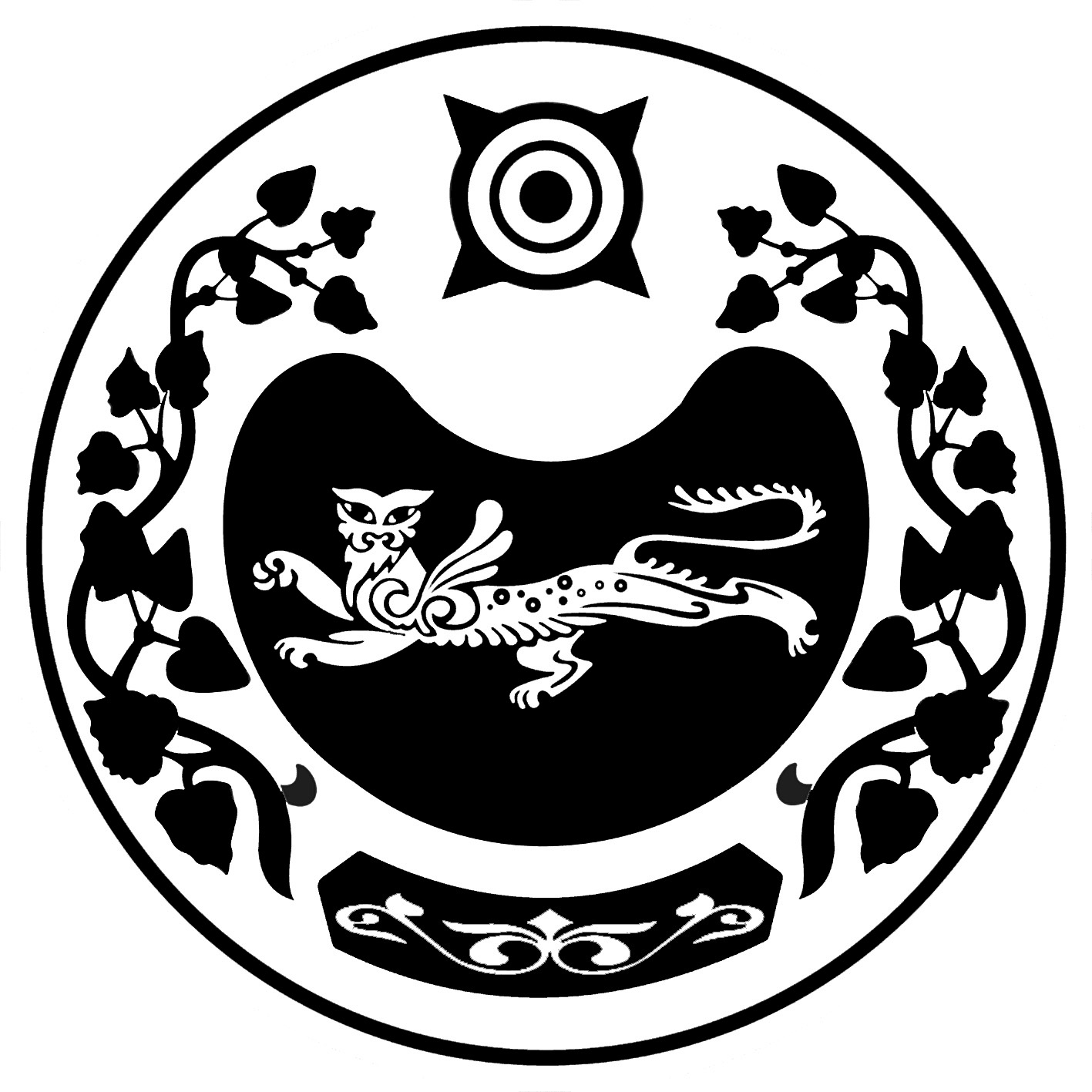 СОВЕТ ДЕПУТАТОВ ОПЫТНЕНСКОГО СЕЛЬСОВЕТАУСТЬ-АБАКАНСКОГО РАЙОНА РЕСПУБЛИКИ ХАКАСИЯТРЕТЬЕГО СОЗЫВА